Sommertanzen am Donnerstag (11. 18. 25. Juli) im Katholischen Pfarreisaal in Neu St. Johann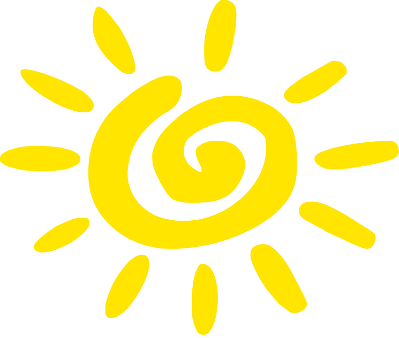 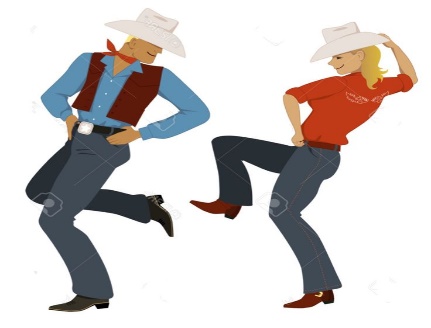 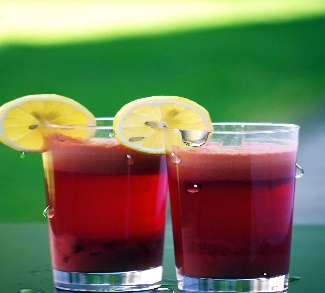 Beginner und Level 1 und alle die viel Tanzen möchten um 18.00 UhrWunschtanzabendBitte Vorschläge mitbringen Level 2 & 3: 19.00 Uhr bis 20.15 UhrWunschtanzabendBitte Vorschläge mitbringen Level 3: 20.15 Uhr bis 20.30 UhrDie Tanzabende, Level 2 & 3, finden ab 4 Anmeldungen statt.Für die Tänzerinnen vom Beginner und Level 1 Kurs findet der Kurs ab 1 Anmeldung statt.Am Donnerstag, den 1. August tanzen wir nicht.Am Donnerstag, den 8. August treffen wir uns in Lichtensteig und feiern an den Jazztagen.Um 20.00 Uhr startet die Warm-Up-Party mit On The Rocks (CH) auf dem Postplatz.Wie, Was, Wo, genau … diese Infos kommen Ende Juli.